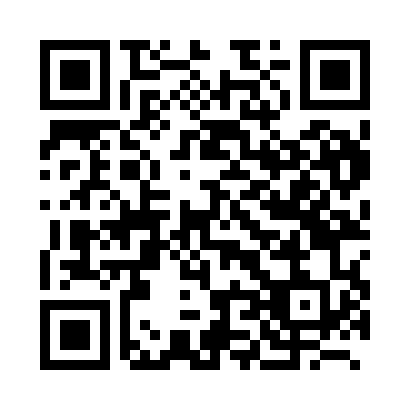 Prayer times for Froidville, BelgiumWed 1 May 2024 - Fri 31 May 2024High Latitude Method: Angle Based RulePrayer Calculation Method: Muslim World LeagueAsar Calculation Method: ShafiPrayer times provided by https://www.salahtimes.comDateDayFajrSunriseDhuhrAsrMaghribIsha1Wed3:496:111:345:368:5711:102Thu3:466:101:345:378:5911:123Fri3:436:081:345:379:0011:154Sat3:406:061:345:389:0211:185Sun3:366:041:345:389:0411:216Mon3:336:031:345:399:0511:247Tue3:296:011:335:409:0711:278Wed3:266:001:335:409:0811:309Thu3:235:581:335:419:1011:3310Fri3:195:561:335:419:1111:3611Sat3:185:551:335:429:1311:3912Sun3:185:531:335:429:1411:4113Mon3:175:521:335:439:1611:4214Tue3:165:501:335:449:1711:4215Wed3:165:491:335:449:1811:4316Thu3:155:481:335:459:2011:4417Fri3:155:461:335:459:2111:4418Sat3:145:451:335:469:2311:4519Sun3:145:441:335:469:2411:4620Mon3:135:421:345:479:2511:4621Tue3:135:411:345:479:2711:4722Wed3:125:401:345:489:2811:4723Thu3:125:391:345:489:2911:4824Fri3:125:381:345:499:3011:4925Sat3:115:371:345:499:3211:4926Sun3:115:361:345:509:3311:5027Mon3:115:351:345:509:3411:5028Tue3:105:341:345:519:3511:5129Wed3:105:331:345:519:3611:5130Thu3:105:321:355:529:3711:5231Fri3:105:311:355:529:3811:52